安乐镇借“五经普”再宣传诚信经营近期，为进一步加深诚信经营宣传，树立风清气正的营商氛围，安乐镇借全国第五次经济普查之机开展诚信经营宣传活动。志愿者们联合“五经普”的“两员”对辖区内商户进行“地毯式”摸排、走访，向其宣传经济普查知识的有关内容，便于商户们了解经济普查的重要性和必要性。随后，工作人员对商户进行诚信经营宣传，用深刻的案例引导宣传，并普及社会信用体系建设相关内容。 　　此次活动进一步提高了商户的诚信意识，使商户对履行社会责任、建立信用体系、规范诚信行为有了更加深刻的理解。下一步，安乐镇将结合各类活动持续开展诚信宣传。 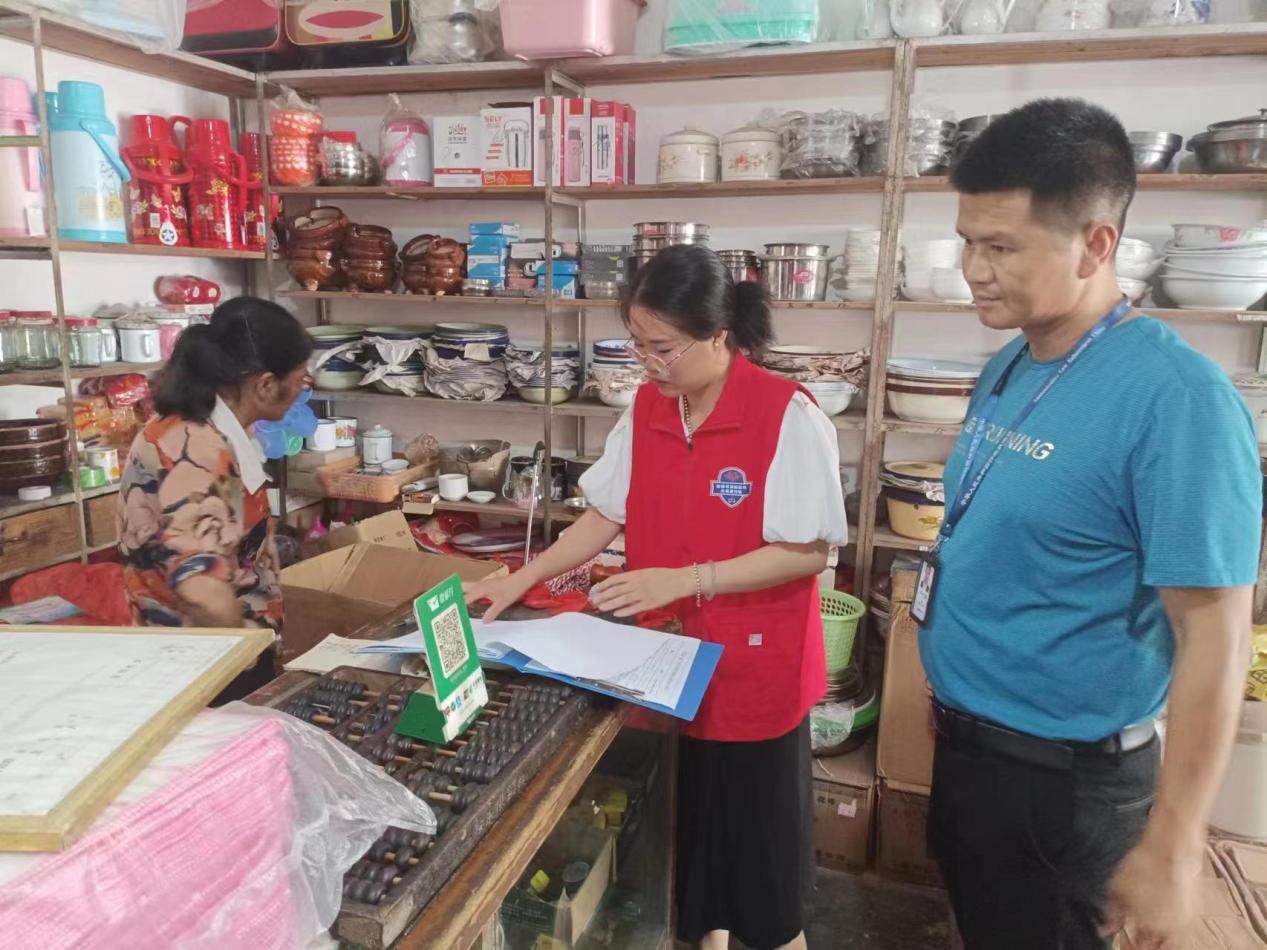 